PLANO XII Jornadas ASPREH 2020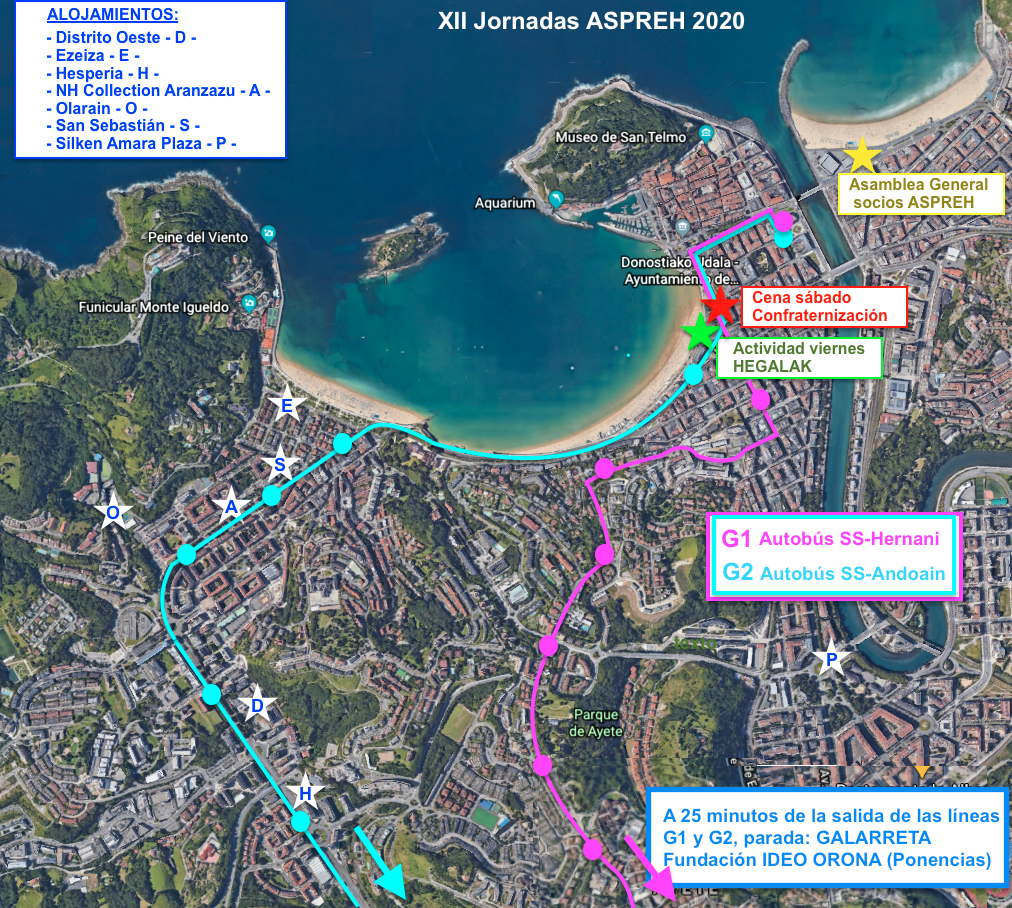 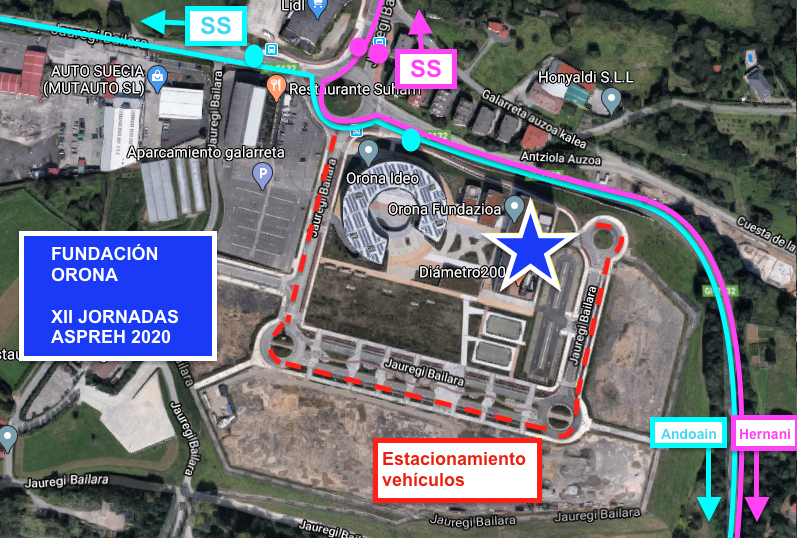 